Ek.7.1:29.12.2021/12-07 gün ve sayılı Senato kararı ekidir.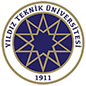 YILDIZ TEKNİK ÜNİVERSİTESİDOKTORA SONRASI ARAŞTIRMA PROGRAMLARI (DOSAP)UYGULAMA YÖNERGESİBİRİNCİ BÖLÜMAmaç, Kapsam, Dayanak ve TanımlarAmaç MADDE 1- (1) Bu Yönergenin amacı; doktorasını tamamlamış araştırmacıların, kendi araştırma alanında uzmanlaşmış öğretim üyeleri ile ortak araştırmalar yapmasını teşvik etmek ve bilimsel etkileşimin artırılmasını sağlamak amacıyla yürütülen Doktora Sonrası Araştırma Programlarının uygulanmasına ilişkin usul ve esasları düzenlemektir.KapsamMADDE 2- (1) Bu yönerge; doktorasını Yıldız Teknik Üniversitesi’nde tamamlamış doktora sonrası araştırmacılar  (DOSAP-A) ile doktorasını yurtiçi veya yurtdışında herhangi bir üniversitede tamamlamış doktora sonrası araştırmacıların (DOSAP-B) Üniversitede tam zamanlı ya da kısmi zamanlı olarak araştırma yapmalarını kapsar. DayanakMADDE 3- (1) Bu Yönerge, 2547 sayılı Yükseköğretim Kanunu’nun 14. Maddesine dayanılarak hazırlanmıştır.Tanımlar MADDE 4- (1) Bu yönergede geçen;Araştırmacı: Doktora/sanatta yeterlilik derecesini almış ve üniversitede bir öğretim üyesi danışmanlığında araştırma yapan kişiyi,Üniversite: Yıldız Teknik Üniversitesini,Danışman: Yıldız Teknik Üniversitesi’nde tam zamanlı çalışan öğretim üyesini,Doktora Sonrası Araştırmacı Projesi (DOSAP-A): Doktora eğitimini Yıldız Teknik Üniversitesi’nde tamamlayan doktora sonrası araştırmacıların yer aldığı araştırma projesini, Doktora Sonrası Misafir Araştırmacı Programı (DOSAP-B): Doktora eğitimini Yıldız Teknik Üniversitesi dışında herhangi bir üniversitede tamamlayan doktora sonrası misafir araştırmacıların yer aldığı araştırma programını,Rektör: Yıldız Teknik Üniversitesi Rektörünü,Senato: Yıldız Teknik Üniversitesi Senatosunu,ifade eder.İKİNCİ BÖLÜMDoktora Sonrası Araştırmacı Projesi (DOSAP-A) Uygulama İlkeleriProje EkibiMADDE 5- (1) Doktora Sonrası Araştırmacı Projesinde (DOSAP-A) proje ekibi; Üniversite öğretim üyeleri arasından bir yürütücü ile doktora sonrası araştırmacısından oluşur. Ayrıca bu projelerde yürütücü öğretim üyesi dışında diğer öğretim üyeleri de araştırmacı olarak görev alabilirler. Proje Yürütücüsünün NitelikleriMADDE 6- (1) DOSAP-A kapsamında görev alacak proje yürütücüsünün; Doktor unvanı aldıktan sonra alanında en az beş (5) yıl akademik deneyime sahip olmak veya TÜBİTAK, Avrupa Birliği vb. bir kurum/kuruluş tarafından desteklenen tamamlanmış veya devam eden bir araştırma projesinde proje yürütücüsü olarak görev alması gerekmektedir.(2) Öğretim üyeleri, bir (1) DOSAP-A projesinde yürütücü olabilir ve aynı projede en fazla bir doktora sonrası araştırmacıyı proje ekibine dahil edebilirler. (3) Öğretim üyelerinin DOSAP-A projelerindeki görevleri bilimsel araştırma projelerinde (GAP, ÇAP, TEZ vd.) alabilecekleri görevlerin sayısının belirlenmesinde dikkate alınmaz. Doktora Sonrası Araştırmacı Nitelikleri MADDE 7- (1) DOSAP-A projesi ekibinde yer alacak doktora sonrası araştırmacının aşağıdaki nitelikleri taşıması gerekir;a) T.C. vatandaşı olmak,b) Doktora eğitimini Üniversitede tamamlamak, c) Sınav tarihinden itibaren beş (5) yıl geçmemiş olmak kaydıyla aşağıdaki yabancı dil belgelerinden en az birine sahip olmak; (%100 yabancı dille öğretim yapan bir üniversiteden lisans derecesi veya yurt dışındaki bir üniversitede yabancı dilde yüksek lisans derecesi alan araştırmacılar hariç).-YDS veya YÖKDİL sınavlarından en az 85 puan,-IELTS sınavından en az 7.5 puan,-TOEFL-IBT sınavından en az 102 puan,ç) SCI-E, SSCI veya AHCI endekslerinde taranan uluslararası dergilerde tam metin araştırma makalesi olarak yayımlanmış en az üç (3) adet yayını (Scopus endeksine göre Q1veya Q2) bulunmak,d) Yürütülecek proje konusu ile ilgili çalışmaları olmak.  DOSAP-A’da  doktor unvanı alındıktan sonra en fazla bir (1) yıl içerisinde görev alınabilir.  DOSAP-A’da yer alacak doktora sonrası araştırmacılar; çalışma alanları, bilimsel faaliyetleri ve nitelikleri göz önünde bulundurularak BAP Komisyonu tarafından değerlendirilir.(4) Proje süresince ilgili mevzuat ve Üniversite tarafından yapılan düzenlemelere uymak zorundadır.Başvuru ve BelgelerMADDE 8- (1) Proje başvuruları, BAP Koordinasyon Birimi tarafından ilan edilen takvime uygun olarak yapılır. Proje başvurusunda GAP (Genel Araştırma Projesi) projelerinde istenen belgelere ek olarak araştırmacı ve yürütücüye ilişkin aşağıdaki belgelerin de sunulması gerekir:(a) Doktora sonrası araştırmacıya ilişkin belgeler;Özgeçmiş,Referans mektubu (İlgili alanda çalışmaları bulunan bir öğretim üyesinden alınmış),Doktora Diploması/Mezuniyet Belgesi,Kimlik Fotokopisi,Yabancı Dil Seviye Belgesi,Adli Sicil Belgesi.(b) Proje Yürütücüsüne ilişkin belgeler;Proje başvuru tarihi itibariyle son beş (5) yılda SCI-E, SSCI veya AHCI endekslerinde taranan makalelerinin listesi ve yayımlandığı dergilerin çeyreklik (Q) değerini gösteren internet sayfası ekran görüntüleri.TÜBİTAK, Avrupa Birliği vb. kurum/kuruluşlar tarafından desteklenmiş ve tamamlanmış araştırma projelerinde yürütücü olarak görev yaptığına ilişkin belge. Proje Süresi MADDE 9- (1) Proje süresi en az altı (6) ay, en fazla on iki (12) aydır. Desteklenmeye hak kazanan projenin bir ay (1 ay) içinde sözleşmesinin düzenlenerek başlatılması gerekir. Bu sürede başlatılmayan projeler BAP Komisyonu tarafından iptal edilir. DeğerlendirmeMADDE 10- (1) Proje önerileri, BAP Koordinasyon Birimi’nin Fakülte Proje Değerlendirme Grubu (FADEG) tarafından belirlenen üniversite dışından en az üç hakeme gönderilir (zorunlu hallerde hakemlerden sadece biri Üniversite içerisinden belirlenebilir). BAP Komisyonu, gelen hakem raporlarını ve proje ekibinin önceki bilimsel çalışmalarını dikkate alarak projenin desteklenip desteklenmeyeceğine karar verir.Projenin Yürütülmesi ve Sonuçlandırılması MADDE 11- (1) Projenin yürürtülmesinde YTÜ Bilimsel Araştırma Projeleri Koordinasyon Birimi Uygulama Esaslarında yer alan hükümler geçerlidir.(2) Proje kapsamında yapılan tüm yayın, proje, patent başvurusu, faydalı model, endüstriyel tasarım ve benzeri bir fikri ve sınai mülkiyet hakları Üniversiteye aittir. Proje kapsamında yapılan bütün akademik çıktılarda yalnızca Üniversite adres olarak gösterilir.(3) Proje sonuç raporu, projenin bitiş tarihini izleyen en geç üç (3) ay içerisinde “Proje Süreçleri Yönetim Sistemi-BAPSİS” aracılığı ile BAP Koordinasyon Birimine sunulur. Proje sonuç raporu, BAP Komisyonu, tarafından değerlendirilerek sonuçlandırılır. BAP Komisyonu değerlendirme aşamasında gerekli görürse, hakemlerden görüş alabilir veya proje ekibinden sunum yapmalarını isteyebilir.(4) Proje süresi içerisinde yükümlülüklerini yerine getirmeyen doktora sonrası araştırmacının sözleşmesi proje yürütücüsünün önerisi, Komisyonun kararı ile sonlandırılır. Proje, bilimsel sonuç raporu ve proje çıktıları ile proje yürütücüsü tarafından kapatılır. (5) Doktora sonrası araştırmacı, geçerli bir mazereti olması ve en az 1 (bir) ay önceden proje yürütücüsü ve BAP Koordinasyon Birimine yazılı bildirim yapmak şartıyla proje süresinin bitiminden önce projeden ayrılabilir. Bu durumda doktora sonrası araştırmacı üzerindeki tüm taşınır ve taşınmaz malları proje yürütücüsüne teslim etmek ve varsa diğer kişisel veya kurumsal yükümlülüklerini yerine getirmek zorundadır. (6) Herhangi bir nedenle proje yürütücüsünün projeden ayrılması durumunda, BAP Komisyonu tarafından projeye yeni bir yürütücü görevlendirilir. (7) Proje sonuçlarının, proje sonuç raporunun Komisyon tarafından kabul edildiği tarihten itibaren en geç iki (2) yıl içinde, Science Citation Index (SCI), Science Citation Index-Expanded (SCI-E), Social Science Citation Index (SSCI) veya Arts and Humanities Citation Index (AHCI) indekslerinde taranan uluslararası dergilerde (Scopus indeksine göre Q1, Q2) tam metin iki (2) makale (Doktora sonrası araştırmacının yazarlar arasında yer alacağı) olarak yayımlanması gerekir.(8) Proje kapsamındaki çıktı koşullarını sağlayamayan proje yürütücüleri ve araştırmacılar beş (5) yıl süre ile DOSAP-A desteklerinden faydalanamaz.(9) BAP Uygulama Usul ve Esasları kapsamında bazı destek programları için uygulanan performansa dayalı bütçe limiti uygulaması DOSAP-A projeleri için uygulanmaz.Doktora Sonrası Araştırmacının HaklarıMADDE 12- (1) Doktora sonrası araştırmacı, “YTÜ Araştırmacı Kimlik Kartı” verilir. Doktora sonrası araştırmacılar, Üniversitenin kütüphane, bilişim altyapısı vb. bütün sosyal haklarından imkanlar ölçüsünde yararlanır. (2) Doktora sonrası araştırmacıya sözleşme kapsamında YÖK’ün belirlediği sınırlar dahilinde BAP Komisyonu tarafından belirlenen ücret ödenir.(3) Doktora sonrası araştırmacıya sözleşme kapsamında belirlenen ücret dışında herhangi bir ad altında başka bir ödeme yapılamaz. Doktora sonrası araştırmacı proje dışında başka bir işte ücret karşılığı çalışamaz.(4) Doktora sonrası araştırmacı tarafından kullanılan izin, rapor, görevlendirme vb. durumlara ilişkin belgeler proje yürütücüsü tarafından BAP Koordinasyon Birimi’ne iletilir.ÜÇÜNCÜ BÖLÜMDoktora Sonrası Misafir Araştırmacı Programı (DOSAP-B) Uygulama İlkeleriTemel İlkelerMADDE 13- (1) Doktora Sonrası Misafir Araştırmacı Programı (DOSAP-B), aşağıdaki ilkeler çerçevesinde yürütülür:Doktora Sonrası Misafir Araştırmacı Programında (DOSAP-B) yer alacak araştırmacıların Senato tarafından uygun görülen uluslararası indekslere giren dergilerde en az iki (2) adet kabul edilmiş/yayımlanmış makalesi olması gerekir.Doktora Sonrası Misafir Araştırmacı Programında (DOSAP-B) görev alacak araştırmacılar, Üniversitenin uygulama ve araştırma merkezlerinde ve enstitülerde sadece AR-GE faaliyetlerinde bulunmak veya öğretim üyeleri tarafından yürütülen ulusal ya da uluslararası destekli Ar-Ge kapsamındaki projelerde görevlendirilir.Doktora Sonrası Misafir Araştırmacı Programında (DOSAP-B) yer alacak araştırmacıların YÖK tarafından tanınan ya da eşdeğerliği kabul edilen bir üniversiteden doktora/sanatta yeterlilik derecesi almış olması gerekir.Doktora Sonrası Misafir Araştırmacı Programında (DOSAP-B) yer almak, personel istihdam şekillerinden birine geçiş hakkı vermez.Doktora Sonrası Misafir Araştırmacı Programında (DOSAP-B) yer almak isteyen araştırmacıların bağlı oldukları Üniversite veya diğer kurum ve kuruluşlardan izin alması gerekir. Program kapsamında yapılan tüm patent başvurusu, faydalı model, endüstriyel tasarım ve benzeri bir fikri ve sınai mülkiyet hakları hakkında “Yıldız Teknik Üniversitesi Sınai Mülkiyet Hakları Uygulama Yönergesi” hükümleri uygulanır.BaşvuruMADDE 14- (1)  DOSAP-B, başvuru süreci aşağıdaki gibidir:Üniversite öğretim üyeleri, DOSAP-B kapsamında misafir araştırmacı taleplerini DOSAP-B Danışman Formu ile ilgili Dekanlığa bildirirler. Yapılan talebe araştırmacıya ilişkin DOSAP-B Aday Başvuru Formu da (www.bap.yildiz.edu.tr/dosap) eklenir.Fakülte Yönetim Kurulu tarafından uygun görülen başvurular Rektörlüğe sunulur. Rektör tarafından uygun görülen başvurular gerekli işlemler yapılmak üzere BAP Koordinasyon Birimi’ne gönderilir.Danışmanın SorumluluklarıMADDE 15- (1) DOSAP-B kapsamında görev alacak danışmanların sorumlulukları aşağıdaki gibidir:Misafir araştırmacının program kapsamındaki her türlü ihtiyaçlarını temin etmekle yükümlüdür.DOSAP-B Programı ile ilgili bütün işlemlerini BAP Koordinasyon Birimi aracılığıyla yerine getirir. İş planında belirtilen giderlerin varsa hangi projeden karşılanacağını detayları ile belirtmelidir.DOSAP-B Programı kapsamında misafir araştırmacı ile ilgili ders ücreti, danışmanlık ücreti vb. hiçbir ücret talebinde bulunamaz.Misafir Araştırmacının SorumluluklarıMADDE 16- (1) DOSAP-B kapsamında görev alacak misafir araştırmacıların sorumlulukları aşağıdaki gibidir:a) Program süresince ilgili mevzuat ve Üniversite tarafından yapılan düzenlemelere uymak zorundadır.b) Program süresince iş planına uygun olarak araştırmalarını sürdürmekle yükümlüdür.c) Danışmanı tarafından belirlenen çalışma zamanlarına uymakla yükümlüdür. ç) DOSAP-B Programı sonucunda, araştırmanın gizlilik yanı ve patent süreci yoksa uluslararası indekslerde taranan hakemli dergilerde danışmanı ile birlikte en az bir adet makale yayımlamakla yükümlüdür. d) Program kapsamında yapılan bütün yayınlarda çalışmanın gerçekleştirildiği yer olarak Üniversiteyi adres olarak göstermekle yükümlüdür.e) İzin, rapor, görevlendirme vb. durumlara ilişkin belgeleri danışman aracılığıyla Dekanlığa iletmekle yükümlüdür.f) Geçerli bir mazereti olması ve en az 1 (bir) ay önceden danışmanı ve Dekanlığa yazılı bildirim yapmak şartıyla program süresinin bitiminden önce programdan ayrılabilir. Bu durumda misafir araştırmacı üzerindeki tüm taşınır ve taşınmaz malları danışmana teslim etmek ve varsa diğer kişisel veya kurumsal yükümlülüklerini yerine getirmek zorundadır. Program SüresiMadde 17- (1) Programın süresi en fazla iki (2) yıldır. Programın süresinde tamamlanamaması hâlinde, Fakülte Yönetim Kurulu önerisi, Rektörün onayı ile bir (1) yıla kadar ek süre verilebilir. Program süresinin uzatılmasında misafir araştırmacının akademik performansı göz önünde bulundurulur.Misafir Araştırmacının HaklarıMADDE 18- (1) Misafir araştırmacıya “YTÜ Araştırmacı Kimlik Kartı” verilir.(2) Üniversitenin kütüphane, bilişim altyapısı vb. bütün sosyal haklarından imkanlar ölçüsünde yararlanır. DÖRDÜNCÜ BÖLÜMYürürlük ve YürütmeYürürlük MADDE 19- (1) Bu Yönerge, Senato tarafından kabul edildiği tarihte yürürlüğe girer.YürütmeMADDE 20- (1) Bu Yönerge hükümleri Rektör tarafından yürütülür.